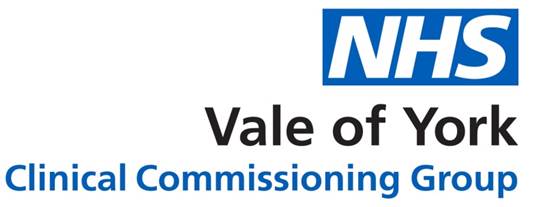 Primary care rebate schemesUpdated July 2019Start dateCompanyProducts Involved01/2017Ethypharm UK LtdFencino Patches06/2017Aspire Pharma LtdBiquelle XL06/2017AYMES International LtdAYMES Complete Oral Nutritional Supplements12/2017Daiichi Sankyo UK LimitedLixiana01/2018GSKSeretide, Evohaler and Accuhaler02/2018Sanoffi-AventisClexane Injection09/2018Merck, Sharpe and Dohme LimitedJanuvia01/2019SandozMezolar Patches02/2018Intrapharm LabsAquamax Cream07/2019ChiesiClenil07/2019QDEMLongtec